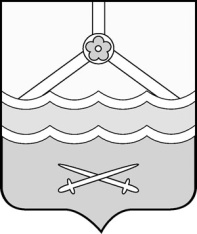 Администрация Шимского муниципального района  ПОСТАНОВЛЕНИЕот 14.06.2023 № 841р.п. ШимскО проведении открытого конкурса по отбору управляющей организации для управления многоквартирными домамиВ соответствии со статьей 163 Жилищного кодекса Российской Федерации, постановлением Правительства Российской Федерации 
от 06 февраля 2006 гола № 75 «О порядке проведения органом местного самоуправления открытого конкурса по отбору управляющей организации для управления многоквартирным домом», Администрация Шимского муниципального района ПОСТАНОВЛЯЕТ: 1. Провести открытый конкурс по отбору управляющей организации для управления многоквартирными домами, согласно лотам.2. Утвердить конкурсную документацию по организации и проведению открытого конкурса на право заключения договора управления многоквартирными домами, согласно лотам.3. Разместить извещение и конкурсную документацию в установленном порядке на официальном сайте в сети Интернет по адресу torgi.gov.ru.ЗаместительГлавы администрации   О.В. Архипкова